OFFICE USE ONLY	Revised 04/16 MC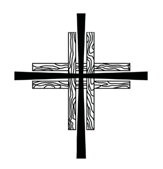 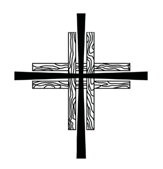 St. Teresa of Avila Parish Registration FormDate  	ID  	PDS   ______Family Information (Please complete for ALL members of the household)Family Last Name   	  Primary language(s) spoken at home   	  Email    	Address  	  City, State  	  Zip  	  Home Phone  	 Unlisted: Yes No   Do you have an alternate address at any time during the year?  Yes    No   If Yes, Alternate Address is active from Month:                       to Month:                         Alternate Address: ____________________________________________ City, State _____________________________ Zip ____________ Phone: _________________________ Unlisted: Yes NoMember InformationAdult 1 Last Name  	  First Name  	 Maiden Name  	  Title:  Dr.   Mr.   Mrs.   Ms.Occupation   	  Work Phone  	 Cell Phone                                                         Race                                                     Adult 2 Last Name  	  First Name  	 Maiden Name  	  Title:  Dr.   Mr.   Mrs.   Ms.Occupation   	  Work Phone  	 Cell Phone                                                        Race                                                       Adult 3 Last Name  	  First Name  	 Maiden Name  	  Title:  Dr.   Mr.   Mrs.   Ms.Occupation   	 Work Phone  	 Cell Phone                                                        Race                                                          Child 1 Last Name                                                              First Name   	 School                                                             Grade  	   Child 2 Last Name                                                              First Name                                                   School                                                            Grade  	If registering during the summer, use the grade for the upcoming year.  Child 3 Last Name                                                               First Name                                                  School                                                             Grade  	  Child 4 Last Name                                                              First Name                                                   School                                                             Grade  	If needed, attach a separate sheet with information about additional members of your household or any special needs of which you would like us to be aware.First NameGender Male FemaleDate of BirthMM / DD / YYYYMarital Status Single MarriedSeparated Divorced WidowedReligionPlease check off all sacraments received.                                                                      If married, provide date of marriage and note whether Civil or SacramentalProfessionReconciliation	First	Marriage	of FaithBaptism	(Confession)	Communion	Confirmation        (Date)	(for converts)Please check off all sacraments received.                                                                      If married, provide date of marriage and note whether Civil or SacramentalProfessionReconciliation	First	Marriage	of FaithBaptism	(Confession)	Communion	Confirmation        (Date)	(for converts)Please check off all sacraments received.                                                                      If married, provide date of marriage and note whether Civil or SacramentalProfessionReconciliation	First	Marriage	of FaithBaptism	(Confession)	Communion	Confirmation        (Date)	(for converts)Please check off all sacraments received.                                                                      If married, provide date of marriage and note whether Civil or SacramentalProfessionReconciliation	First	Marriage	of FaithBaptism	(Confession)	Communion	Confirmation        (Date)	(for converts)Please check off all sacraments received.                                                                      If married, provide date of marriage and note whether Civil or SacramentalProfessionReconciliation	First	Marriage	of FaithBaptism	(Confession)	Communion	Confirmation        (Date)	(for converts)Please check off all sacraments received.                                                                      If married, provide date of marriage and note whether Civil or SacramentalProfessionReconciliation	First	Marriage	of FaithBaptism	(Confession)	Communion	Confirmation        (Date)	(for converts)Adult 1Adult 2Adult 3Child 1Child 2Child 3Child 4